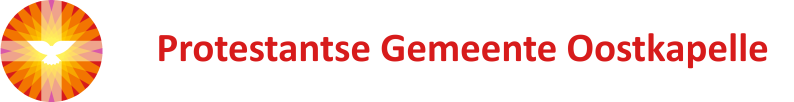 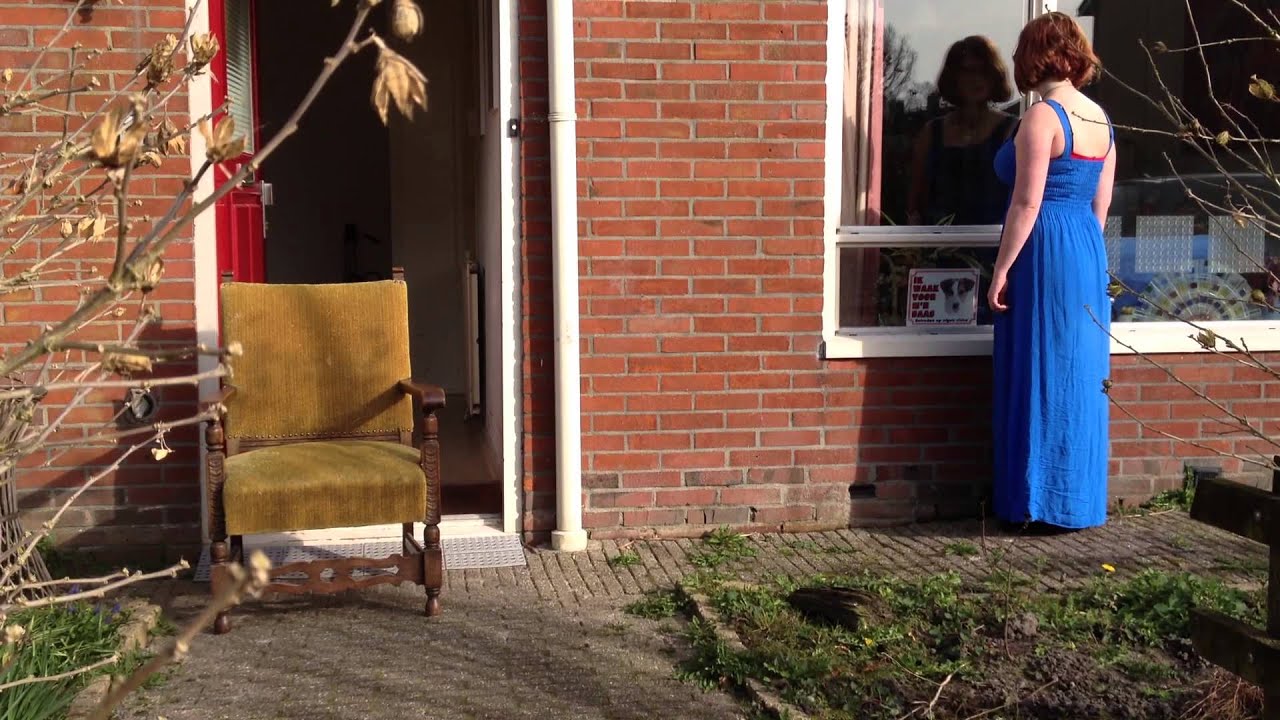 Gedachtenisdienst       Zondag 26 november 2023Laatste zondag van het kerkelijk jaar – Liturgische kleur:  witPredikant: 			ds. Ph.A. BeukenhorstOuderling van dienst: 	Adri JobseOrganist: 			Alexander KooleDwarsfluit:			Lian Jobse-VonkMet medewerking van het  ‘Projectkoor Oostkapelle’  o.l.v. Stoffelien Cool-KorpraalDIENST VAN DE VOORBEREIDINGOrgelmuziek voorafWelkom en mededelingen door de ouderling van dienstStaande zingen:   Liedboek 710.b: 1x koor alleen, daarna 1x allen – aansluitend uit de bundel ‘Psalmen Anders’, Psalm 84.c.: koor strofe 1, allen strofe 2 – en aansluitend nogmaals allen Liedboek 710.b.Liturgische opening met meegesproken bemoediging en groet    In memoriam Francien de Schipper-van den HovenMoment van stilte – daarna weer gaan zittenInleiding op het thema van de dienstAls Kyriegebed: Liedboek 201 ‘Die ons gedenkt’ – door koor en predikantSamen zingen:  Liedboek 936: strofen 1 (k), 2 en 3 (a) – ‘Luister naar de wind, die een lied van liefde zingt’DIENST VAN HET WOORDGebed om de heilige Geest bij de opening van de BijbelBijbellezing OT:  Psalm 90, 1 t/m 17 – Lector: Lenie Molendijk-VosSamen zingen:  Liedboek 90.a.: strofen 1, 2 en 3 – ‘O God, die droeg ons voorgeslacht’Bijbellezing NT:  Matteüs 17, 1 t/m 8 – Lector: Lenie Molendijk-VosSamen zingen:  Liedboek 928: strofen 1 (k), 2 + 3 (a) – ‘Hoe ik ook ben’Bijbeluitleg en verkondiging  Meditatieve orgelmuziekSamen zingen:  Liedboek 920: strofen 1 (k), 2 + 3 (a) – ‘Gij hebt, o God, dit broze bestaan gewild’  GEDACHTENIS VAN DE GESTORVENENVoorwoord over het noemen van de namenGedicht gelezen door Jolanda de Groot-de Kam : ‘Troost’ (tekst Claire Vanden Abbeele)Koorzang: ‘Koester de namen’ (Liedboek 199: 1 + refrein)Christiaan MaljaarsDina Suzanna Poot-MetsWilfred BrandJacomina Adriana de Kam-WilleboordseKoor + allen: ‘Laat de zon…’ (Liedboek 199: enkel refrein)Simon Cornelis BommeljéCornelis de Voogd	Cornelia Jannetje Tona Almekinders-van de VeldeKoor + allen: ‘Laat de zon…’ (Liedboek 199: enkel refrein)Johannes MaljaarsMaatje Johanna Noordhoek-de SmitPieter PootKoor + allen: ‘Laat de zon…’ (Liedboek 199: enkel refrein)Maria Adriana Begthel-ProosJohanna Catharina Jobse-WondergemAdriaan Jacob RotteHendrika van der Gugten-MarseilleEen 15de gedachteniskaars zal worden aangestoken voor anderen, waar we ons mee verbonden voelen en voor velen die we in stilte blijven gedenken.     Koor + allen: ‘Laat de zon…’ (Liedboek 199: enkel refrein), aansluitend enkel koor: ‘Zie met ontferming’ (Ldbk 199: 2)Aanwezigen kunnen naar voren komen om een kaarsje aan te steken voor mensen die niet met name zijn genoemdDwarsfluit muziek: ‘Les Folies d’Espagne’ (Marain Marais)DIENST VAN GEBEDEN EN GAVENVoorbeden – Stil gebed – gezamenlijk ‘Onze Vader’Slotwoorden en uitleg over de collecten Slotlied staande zingen:   Liedboek 247:  1 (k), 2 (a), 3 (a) en 5 (a) – ‘Blijf mij nabij’  [koor zingt 4-stemmig]Heenzending en zegenStaande zingen:   Liedboek 431.c – ‘Amen, amen..’Uitgang collecten: 1. PG Oostkapelle (NL38 RABO 0375 5191 57); 2. Project Pastoraat PKN  (via de Diaconie: NL45 RBRB 0845 0168 57).Uitleidende orgelmuziekGroet aan de voordeurGelegenheid voor ontmoeting bij koffie en theeDe familieleden kunnen nà de dienst,de gedachteniskaars en de gedachtenissteen van hun dierbare mee nemen.